Plantilla revista científica jr. por jóvenes no universitarios (Eliminar este título para enviar el artículo)“título del artículo”Autor1, Autor2, Autor3, Autor4… (colocar los nombres completos del autor o todos los autores)** Los autores de un artículo podrán ser desde uno en adelante.ResumenEn esta sección debes exponer un resumen general de la actividad que has realizado. Debes procurar que tenga una extensión aproximada de 250 palabras, en las que se incluya el objetivo principal de la investigación, como se realizó, que resultados principales se alcanzaron y unas conclusiones breves, no incluyas citas bibliográficas.Palabras clave: En esta sección debes colocar máximo 5 palabras clave, las cuales deben ir separadas por comas, debes saber que las palabras clave son los términos que consideres más importantes de tu investigación.Explicación del temaEn esta sección debes explicar paso a paso como realizaste la investigación, puedes apoyarte con figuras, tablas y demás elementos que ayuden en la comprensión de la explicación, debes tener en cuenta que el escrito tenga una extensión aproximada de 2 o 3 hojas.Recuerda considerar tus antecedentes, en que te inspiraste, si conoces ideas relacionadas.  Te podría servir poner un esquema gráfico de los componentes o partes que componen tu investigación y posiblemente describirlos (¡quién mejor que tú para explicarlos!!)Si tienes algunas pruebas o resultados para ponerlos… genial, este es el momento. Imágenes o tablas o gráficos estadísticos te quedarían muy bien aquí.Figura 1. Nombre correspondiente de la FiguraFuente: en el caso de ser una figura o imagen propia debes colocar, Fuente: Autor.En el caso de que las imágenes la hayas encontrado en la web debes colocar el link de donde lo obtuviste, quedando, Fuente: (link).Tabla 1. Síntomas de la Covid-19Fuente: Autor/a (realizar lo mismo que para las Figuras)Posiblemente el trabajo futuro o las siguientes fases que tu sugieres serían un aporte muy importante. Quien mejor que tú, el desarrollador para que con tu experiencia les comentes los que se podría hacer a futuro.ConclusionesEn este apartado, debes indicar las conclusiones más importantes basados en tus propias observaciones, en donde puedas indicar además aportaciones y limitaciones encontradas en la investigación.Agradecimientos (opcional)El título se escribe en singular. Aquí se reconocen a las personas y/o instituciones que te han brindado apoyo para la realización del trabajo investigativo.ReferenciasEste apartado es muy importante, ya que debes mencionar toda aquella información en la que te apoyaste para realizar la investigación, existen varias maneras de hacerlo conforme diferentes normas, aquí te explicamos cómo realizarlo.Cada vez que utilices información que no corresponde a tu autoría, debes mencionar de quien es y de donde la obtuviste, si utilizas textos, ideas, resultados, figuras, tablas, etc., debes colocar su respectiva fuente, esto se conoce como citar al autor, la manera que te recomendamos es la siguiente:Cuando utilices información que no es de tu autoría debe estar acompañada del apellido del autor original y el año de elaboración de mencionada fuente entre paréntesis, de esta manera (Apellido, año).Por último, al final de toda la investigación debes colocar una lista de todas las Referencias Bibliográficas esta lista estará compuesta por todos los trabajos que has utilizado y has citado en el documento, para el efecto debes colocar en orden alfabético de los apellidos de los autores, de esta manera:LibrosAutor/Editor, Título, edición, Lugar de publicación: Editorial, fecha de publicación, pp. paginación.Si hay dos autores, se escribe la conjunción «y» entre los nombres. Si hay tres, los dos primeros se separan con una coma y se escribe «y» antes del tercero. Si hay más de tres, se escribe et al. luego del tercero (véase el cuarto ejemplo). Si se está citando dentro de una obra escrita en un idioma distinto del español, la conjunción deberá cambiarse consistentemente (p. ej., “and” en inglés, etc.).La edición se cita solo en caso de que no sea la primera o de que sea una edición especial.En caso de referirse a capítulos o partes, la abreviatura debe cambiar en consonancia.Libros sin autorTítulo, edición, Lugar de publicación: Editorial, año, pp. paginación.Capítulos o partes de librosAutor del capítulo, “Título del capítulo: Subtítulo”, en Título del libro: Subtítulo; Autor/Editor del libro, edición, Lugar de publicación: Editorial, año, pp. paginación.Libros en líneaAutor/Editor. (Año). Título. (Edición) [tipo de medio]. Volumen (número). Disponible en dirección electrónica.[tipo de medio] se refiere a «en línea», «Internet», «Intranet», etc.ManualesTítulo, edición, Nombre de la compañía, Lugar de publicación, año, pp. paginación.Reportes técnicosAutor/Editor, “Título”, Nombre de la compañíaα, Lugar de publicación, número del reporte, fecha de publicación, pp. paginación.TesisAutor, Título, Tipo de tesis, Departamento, Universidad, Lugar, año.Tipos de tesis: Tesis Ph. D., tesis MA, tesis BA, etc.ArtículosArtículos impresosAutor del artículo, «Título del artículo», Título de la revista, ser. serie, vol. volumen, N.º número, pp. paginación, fecha de publicación.Fecha de publicación: mes, día, año o solo año. Si la publicación no ha aparecido aún, se escribe «en prensa».Artículos electrónicosAutor. (Fecha de publicación). «Título del artículo», Título de la revista. [Tipo de medio]. Vol. volumen, N.º número, pp. paginación. Disponible en dirección electrónica.Páginas de internetAutor. (Fecha de publicación). «Título de la página». [Internet]. Disponible en dirección electrónica.Artículos presentados en conferencias y congresosArtículos no publicadosAutor, «Título del artículo», en Título completo de la conferencia, Lugar de la conferencia, fecha, pp. paginación.Artículos publicadosAutor, «Título del artículo», en Editor, ed., Título completo de la conferencia, Lugar de presentación, fecha de presentación. Lugar de publicación: Editorial, año, pp. páginas.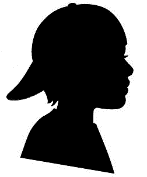 Autor1 En esta sección debes indicar una breve reseña bibliográfica, indicando edad, gustos preferencias, hobbies.En el caso que el autor Jr. sea menor de edad la fotografía debe ser facilitada por su representante legal.Autor2 En esta sección debes indicar una breve reseña bibliográfica, indicando edad, gustos preferencias, hobbies.En el caso que el autor Jr. sea menor de edad la fotografía debe ser facilitada por su representante legal.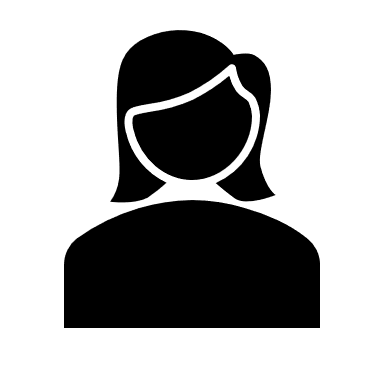 Autor3 (Ejemplo) Mi nombre es ____. Tengo ____ años. Estudio en el ____ año EGB, BGU del (nombre del establecimiento educativo). Me gusta (poner sus hobbies). Quiero estudiar ___________ en la universidad.Autor4 (Ejemplo) Mi nombre es ____. Tengo ____ años. Estudio en el ____ año EGB, BGU del (nombre del establecimiento educativo). Me gusta (poner sus hobbies). Quiero estudiar ___________ en la universidad.Síntomas más habitualesSíntomas menos comunesSíntomas gravesFiebreTosCansancioDiarreaConjuntivitisDolor de cabezaDificultad para respirar o falta de aireDolor o presión en el pechoIncapacidad para hablar o moverseSi presentas alguna inquietud sobre como redactar tu artículo te invitamos a que revises la REVISTA DE CÁPSULAS DE REDACCIÓN CIENTÍFICA que los puede encontrar en la página web de la Cátedra UNESCO en la sección de la Revista Juventud y Ciencia Solidaria en el siguiente enlace: https://catedraunescoinclusion.org/revista/